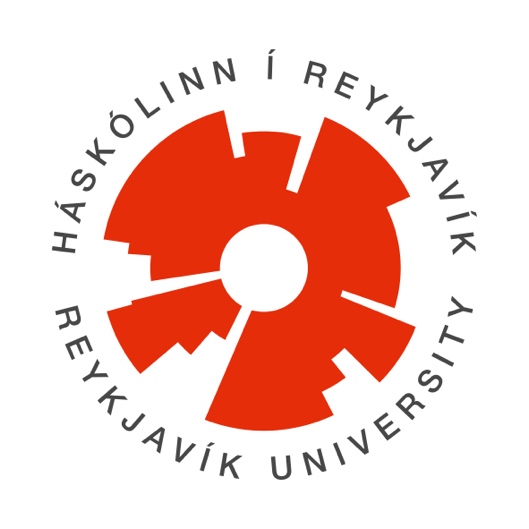 Place degree name hereHere is the title of the thesis/final project